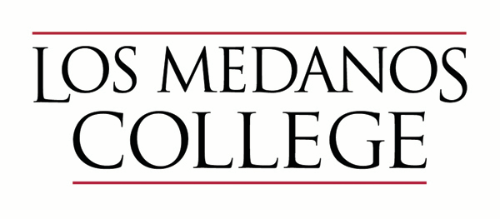 INTER-CLUB COUNCIL (ICC) MINUTESTIME: 3:30pm-4:30pm LOCATION: Room CC2-213Monday, October 2, 2017Chair: Tammy SmithAdvisor: Teresea ArchagaMinute Taker: Amata AbatchaPresent: AGS, Allies, Anime, Debate Society, Honors, La Raza, LMCAS, Puente, READ, SACHE, Umoja, User Friendly, Women in STEMItem #TopicOutcome1Call to OrderTammy Smith called the meeting to order at 3:35pm2Approval of AgendaMotion to approve the agendaMotioned by: DebateSeconded by: SACHEMotion approved 13-0-03Approval of MinutesMotion to approve the previous minutesMotioned by: AGSSeconded by: HonorsMotion approved 13-0-04Public CommentNo Public Comment5Club UpdatesFrom Debate Society:Will be hosting their Pasta Sale fundraiser on October 17 from 10:00am-2:00pm at the Indoor QuadWill be serving spaghetti with a choice of red, alfredo, or pesto sauce; a choice of meatballs or chicken. Caesar salad will be offered as wellFrom AGS:Will be selling deep fried potatoes with meat this Wednesday, October 4, from 10:00am-4:00pm at the indoor quadFrom Women in STEM:Wants to join Halloween “Carnevil” event in order to fundraise for Antioch Middle SchoolFrom SACHE:Wants to host a social event this month or next month on a Tuesday or ThursdayFrom Honors:Looking to raise funds for relief efforts for Puerto Rico after Hurricane MariaSACNAS added that they did a similar thing after Hurricane HarveyFrom Umoja:Will be holding a fundraiser this Wednesday, October 4 at the outdoor quad. Will be selling hot dogs, hot links, and ice cream. Proceeds will be funded toward relief efforts in Puerto Rico after Hurricane MariaFrom SACNAS:Needs money to fund Costa Rica trip to carry out scientific research in the jungle with Brianna McCarthy, Nicole Trager, and Laurie HuffmanEight students from Los Medanos attending a Salt Lake City, Utah conference, exposed to real-life professionalsThere was confusion regarding what was going to be sold for Music and Art FestivalFrom Allies:Will be holding their first meeting tomorrow on October 3 at 2:00pm at an undisclosed location due to safety concerns. Speak with Tammy Smith in order to receive the room number. Will be planning something for “Coming Out Day”From Chair Smith:Announced “The Distance Between Us” by Reyna Grande book giveaways in both English and Spanish at the local Brentwood, Antioch, Oakley, and Pittsburg librariesFrom Puente:Hosting “Loteria Night” on October 11 as the last Hispanic Heritage Month event SACNAS will be selling succulents AGENDA ITEMS6Advisor ReportFrom Advisor Archaga:Updated ICC page on the Los Medanos website. Went over “List of Clubs” page which included each campus club’s description, student representative and advisor contact information, then asked the board if everyone could provide the location, date and time that their club meetsIMPACT registration deadline extended until tomorrow, Tuesday, October 3. About 10 spots leftRecapped Dolores Huerta documentary showing event and McFarland, USA movie showing event. Reported that both events went well and hopes to host more of themDistributed official “Carnevil” Halloween flyers7Seed Money - New ClubsMotion to approve $50.00 of Seed Money for the User Friendly clubMotioned by: RotaractSeconded by: SACNASMotion approved unanimously 13-0-0Motion to approve $50.00 of Seed Money for the Public Safety clubMotioned by: AnimeSeconded by: Rotaract Motion approved unanimously 13-0-0Motion to approve $50.00 of Seed Money for the International Students ClubMotioned by: UmojaSeconded by: RotaractMotion approved unanimously 13-0-08AdjournmentSACNAS motions to adjourn meeting at 4:22pm